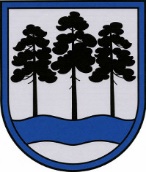 OGRES  NOVADA  PAŠVALDĪBAReģ.Nr.90000024455, Brīvības iela 33, Ogre, Ogres nov., LV-5001tālrunis 65071160, e-pasts: ogredome@ogresnovads.lv, www.ogresnovads.lv PAŠVALDĪBAS DOMES SĒDES PROTOKOLA IZRAKSTS3.Par finanšu līdzekļu piešķiršanu no Ogres novada pašvaldības budžeta „Izdevumi neparedzētiem gadījumiem”2023. gada 25. maijā Ogres novada pašvaldībā (turpmāk - Pašvaldība) saņemts Ogres 1.vidusskolas 2023. gada 24. maija iesniegums (Pašvaldībā reģistrēts ar Nr. 2-4.1/2682) ar lūgumu finansiāli atbalstīt Ogres 1. vidusskolas bērnu un jauniešu deju kolektīva "Viznīts" (turpmāk – BJDK “Viznīts”) dalību Eiropiādes festivālā Vācijā (Gothā) no 12. līdz 16.jūlijam.BJDK "Viznīts" izveidojies 2018. gadā. 2023. gada maijā kolektīvam aprit 5 gadi. Šobrīd kolektīvā trīs grupās (1-3.kl., 4.-6.kl. un Jaunieši) dejo 67 dejotāji no visa Ogres novada vecumā no 7 līdz 20 gadiem. BJDK “Viznīts” 2019. gadā pirmo reizi devās koncerttūrē ārpus Latvijas robežām un piedalījās kultūras un mākslas festivālā Eiropiāde, kas notika Vācijā (Frankenbergā). Pandēmijas laikā 2020. un 2021. gadā festivāls tika organizēts virtuāli, un 2021. gada Virtuālajā Eiropiādē BJDK “Viznīts” iesūtītais video atnesa kolektīvam uzvaru. 2022. gada jūlijā 34 dejotāji klātienē piedalījās Eiropiādes festivālā, kas notika Lietuvā (Klaipēdā). Šī bērniem bija ļoti vērtīga un neaizmirstama dzīves pieredze, tāpēc kolektīvs vēlas turpināt šo tradīciju un katru gadu pārstāvēt Latviju un Ogri šajā festivālā.  Lai šogad piedalītos Eiropiādes festivālā Vācijā, kolektīvam par transportu kopējās izmaksas ir 7000 euro, klāt rēķinot izdevumus par viesnīcām turp un atpakaļ ceļā un dalības maksu, kas vienam dalībniekam ir noteikta 120 euro. Ģimenēm šādu izmaksu segšana ir sarežģīta, īpaši gadījumos, kad BJDK “Viznīts” dejo vairāki bērni no vienas ģimenes. Ņemot vērā augstāk minēto, Ogres 1.vidusskolas direktore lūdz Pašvaldības atbalstu, daļēji sedzot transporta izmaksas Ogres 1. vidusskolas bērnu un jauniešu deju kolektīva "Viznīts" nokļūšanai Eiropiādes festivālā Vācijā (Gothā).Noklausoties Ogres novada Izglītības pārvaldes vadītāja Igora Grigorjeva informāciju un iepazīstoties ar Ogres novada pašvaldības centrālās administrācijas Budžeta nodaļas vadītājas Silvijas Velbergas informāciju par budžeta izpildi un finanšu nepieciešamību izdevumu segšanai, kā arī pamatojoties uz likuma “Par pašvaldību budžetiem” 16. panta otro daļu un Pašvaldību likuma 10. panta pirmās daļas 21. punktubalsojot: ar 22 balsīm "Par" (Andris Krauja, Artūrs Mangulis, Atvars Lakstīgala, Dace Kļaviņa, Dace Māliņa, Dace Veiliņa, Daiga Brante, Dainis Širovs, Dzirkstīte Žindiga, Egils Helmanis, Gints Sīviņš, Ilmārs Zemnieks, Indulis Trapiņš, Jānis Iklāvs, Jānis Kaijaks, Jānis Siliņš, Kaspars Bramanis, Pāvels Kotāns, Raivis Ūzuls, Rūdolfs Kudļa, Toms Āboltiņš, Valentīns Špēlis), "Pret" – nav, "Atturas" – 1 (Santa Ločmele), Ogres novada pašvaldības dome nolemj:Piešķirt 2000 euro finansējumu no Ogres novada pašvaldības 2023. gada budžeta „Izdevumi neparedzētiem gadījumiem” Ogres 1.vidusskolas bērnu un jauniešu deju kolektīva "Viznīts" dalībai Eiropiādes festivālā Vācijā (Gothā) no 2023. gada 12. līdz 16. jūlijam. Kontroli par lēmuma izpildi uzdot Ogres novada pašvaldības domes priekšsēdētājam.(Sēdes vadītāja,domes priekšsēdētāja E.Helmaņa paraksts)Ogrē, Brīvības ielā 33Nr.92023. gada 15. jūnijā